Date:  _________________   							Name : ___________  #The History of ElectricityHomework:Benjamin FranklinMichael FaradayLewis LatimerThomas EdisonNikola TeslaTO DO:Read about all 5 people.Come up with a series of questions about them.Create a GAFE Slideshow for one person.  Or use Adobe Voice.Username:   division2smith@gmail.comPassword:  4861CanadaWayDue Tuesday, December 4th, 9 a.m.Date:  __________________________  		Name: ____________  #: ____My Self-EvaluationThe person I chose is:  …………………………………………………………….   because ……………………………………………………………………………………………………………….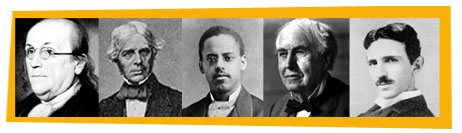 The method of presentation I chose is:   ………………………………………………………………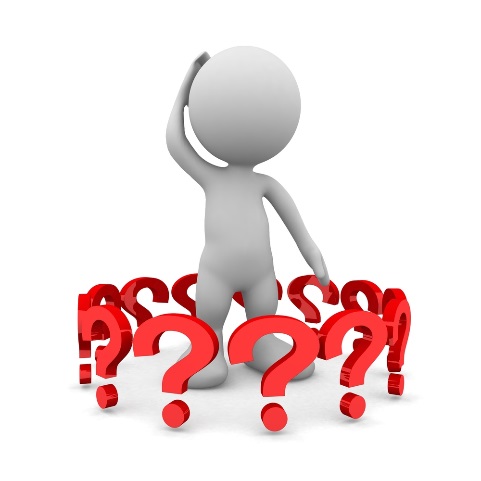 The questions I came up with are: _____________________________________________________________________________________________________________________________________________________________________________________________________________________________________________________________________________________________________________________________________________________________________________________________________________________________________________________________________________________________________________________________________________________________________________________________________________________________________________________________________________________________________________________________________________________________________________________________________________________________________________________________________________________________________________________________________________________________________________________________________________________________________________Date:  __________________________  		Name: ____________  #: ____I am proud of this because _________________________________________________________________________________________________________________________________________________________________________________Something that I learned and now understand is ______________________________________________________________________________________________________________________________________I feel ___________________________________________  about my learning because ______________________________________________________________________________________________________________________________________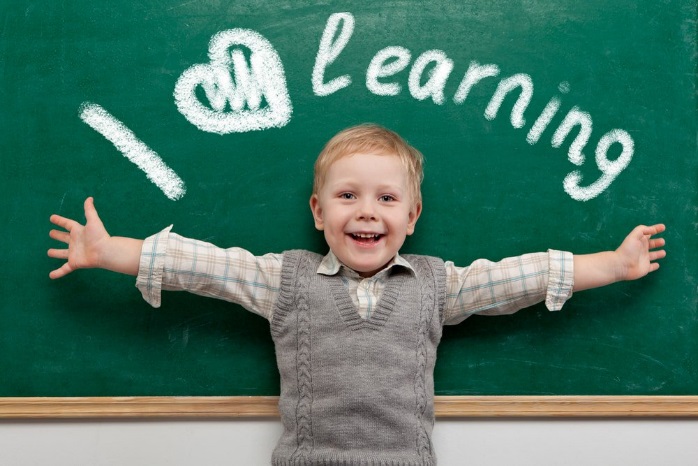 							Powerful	Strong	Very Good	Good	Satisfactory							Minimally acceptableAround 600 B.C.Greek philosophers discovered that if they rubbed amber against a cloth, lightweight objects would stick to it.1600 ADReal research was done.1500sSome guy (Dr. William Gilbert) researched the effects of magnets and amber and wrote the Theory of Magnetism.After Dr. William GilbertMore discoveries into magnetism and the development of electricity.